旗舰版离线问题1.旗舰版注册上后经常离线可能是网络信号不好，可以ping一个长包来检查下网络。可以查看丢失率和时间延迟率。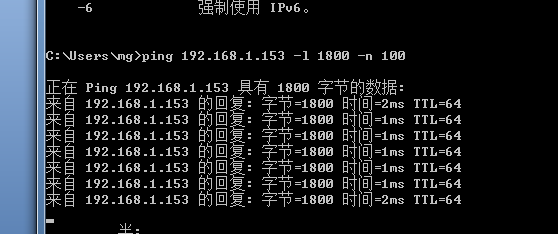 ping100次  ctrl+c结束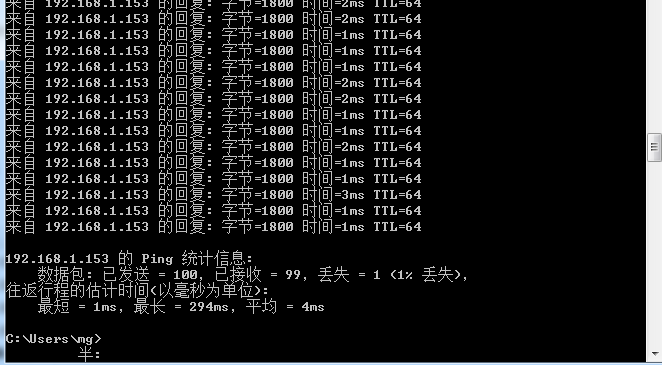 如果有丢包现象 则为网络的原因导致离线2.当看到播放终端1出现离线 立即重启服务器电脑 后再在系统中查看是否离线  如还是离线则还是网络问题3.当终端离线  重启路由器设备 在查看终端是否离线 则判断为网络问题